令和4年度中食における東京産食材ＰＲ事業補助金【 募 集 案 内 】１　事業の目的東京産食材の認知度向上と購買活動の推進を図り、さらなる消費拡大につなげることを目的とします。2　補助対象事業東京都内の大型商業施設に常時出店している総菜等製造販売業者が東京都食材を使った総菜、デザート等の飲食物を販売し、ＰＲする事業※東京産食材とは、都内で生産された農産物、畜産物、水産物及びそれらを主原料とした加工食品とします。３　補助対象となる要件次に掲げる全ての要件を満たすもの。(1)百貨店、ショッピングモール、駅ナカ等の大型商業施設にテナントとして常設の店舗を出店し、テイクアウト主体で総菜等の製造販売を行っている。(2)ウェブサイト又はＳＮＳ等において東京産食材のテイクアウト製造販売について情報発信を行う。(3)新型コロナウイルス感染症等の対策を実施している。(4)補助対象とする各店舗で東京産食材を使用したメニュー２種類以上を４週間以上の期間販売する。　　暴力団員等（東京都暴力団排除条例（平成２３年東京都条例第５４号。以下「条例」という。）第２条第３号に規定する暴力団員及び同条第４号に規定する暴力団関係者をいう。）、暴力団（同条第２号に規定する暴力団をいう。）及び法人その他の団体の代表者、役員又は使用人その他の従業員若しくは構成員に暴力団員等に該当する者があるものは、補助対象とはなりません。４　補助対象経費事業対象期間内において東京産食材を使用した総菜・デザート等の飲食物を販売、ＰＲした場合の東京産食材の購入費(食材費、送料)の一部を補助。【補助対象とならない経費等】消費税、振込手数料、代引き手数料、キャンセル料、東京産食材以外の食材の購入に係る費用、他の補助金の交付対象となっている経費※国、都、区市町村の補助金及び交付金、その他補助制度の対象となった経費は、補助対象外です。※領収書等の帳簿類に不備がある経費は認められない場合があります。【その他注意点】(1)物品の購入等にあたり、ポイントカードは原則、使用できません。　(2)役員や従業員、その他個人名義又は個人口座から振込を行った経費は補助対象外です。(3)関連会社経由等、補助事業者名義の金融機関の口座から直接振り込んでいない場合は補助対象外です。(4)クレジットカードによる支払いの場合は、法人カードのクレジットカードに限り補助対象となります。また、クレジットカードによる支払いは、令和5年３月6日までに、銀行口座からの引き落としが確認できる場合のみ認められます。(5)補助対象経費の支払いとその他の取引が、混合して行われている場合は補助対象外です。(6)他の取引と相殺して支払った経費は、補助対象外です。(7)現金や手形・小切手による支払いについては、以下の条件を全て満たす場合のみ補助　対象経費として認められる場合があります。ア 現金 　　(a)１取引あたり総額税込 10 万円未満の支払いで、振込による支払いが困難な場合 　  (b)該当経費が明確に区分できる支払先発行の領収書・明細書が提出できることイ 手形・小切手     (a)自社発行であること 　　(b)補助事業（取組）実施期間内に振出し・決済が完了していること     (c)当座勘定照合表で決済の確認ができること(8)他社発行の手形・小切手により支払いが行われている経費は補助対象外です。(9)インターネットバンキングを利用する場合は、振込先名義と口座番号を確認するため、振込完了画面（又は振込履歴）と通帳（又は当座勘定照合表）の写しの提出が必要です。(10)契約・支払い確認に係る書類の宛先は、補助事業者名であることが必要です。5　補助率、補助金額補助対象経費の２分の１(１店舗の上限２０万円)、複数店舗を同時に申請する場合は、店舗毎の補助金額を合計した額6　補助事業スケジュール東京産食材を使用したメニューの販売交付決定の日(交付決定は申請があってから２週間以内に行います)～令和５年３月6日（月）の4週間以上にわたって実施することが必要です。補助事業に要する費用の支払いが完了　		　令和５年3月１０日（金）補助事業に要する費用の支払いが完了した上で実績報告書の提出締切　令和５年３月17日（金）※令和５年3月10日(金)までに事業費の支払が完了していない経費(未払金、買掛金等)は、補助対象となりません。７　交付申請から補助金交付までの流れ事務フロー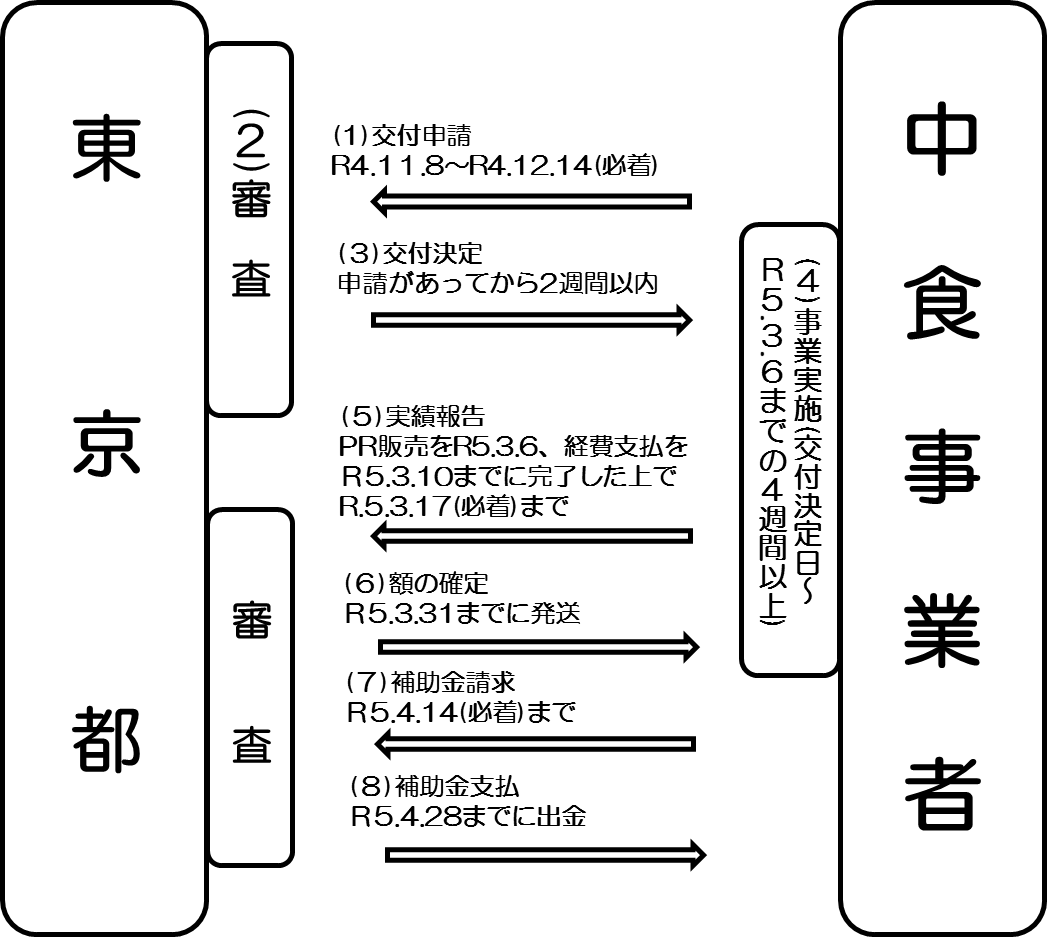  (1)交付申請受付期間内に必要書類を提出してください。【応募期間】令和４年1１月8日（火） ～　12月14日（水）（必着）　　　　　　但し、申請期間内に交付決定額合計が予算額に達した場合は申請を締め切ります。【必要書類】交付申請書（別記様式第1号）申請者の事業概要が確認できる会社案内、パンフレット等会社・法人の登記事項証明(発行後３ヶ月以内の履歴事項全部証明書)　　　　　　確定申告書の写し（直近２期分）誓約書（別記様式第１号の別紙）※必ずコピーを取り、お手元に保管してください。【提出方法】郵送（簡易書留あるいはレターパック等）により次の宛先までご送付下さい。　　　　　　都が受領した旨の連絡は致しませんので配達の記録が残る方法で発送下さるようお願い致します。　　　(新型コロナウイルス感染拡大防止のため、都庁にお持ちいただくのはご遠慮下さい)※申請書類等は、下記のウェブサイトからダウンロードできます。東京都産業労働局農林水産部農林水産部食料安全課   https://www.sangyo-rodo.metro.tokyo.lg.jp/nourin/news/2022/1108_16869.htmlア 申請書類の作成及び提出等、申請に係る経費は、申請者の負担となります。イ 提出された申請書類は、交付決定の可否に関わらず返却しませんので、必ず写しを保管してください。ウ 申請書類はステープル留めやファイリングをせずに、クリップ留めにしてください。エ 申請書類は事務局に到着した順に内容を確認し、不備・不足が無いことを確認できたものから審査します。（申請書類の到着順ではありません。）ご提出の際には、不備・不足の無いことをお確かめのうえ、申請期限に余裕をもって郵送してください。オ 上記の受付期間中でも、予算額に達した時点で締め切ります。カ 必要に応じて、追加書類の提出及び説明を求めることがありますので、申請書類は申請期限に余裕をもって送付してください。キ 都がお知らせする追加書類の提出期限を過ぎた場合には、申請を辞退されたものとみなします。
(２)審査申請時にご提出された交付申請書等について、審査基準に基づいて審査を行います。審査の途中経過において、申請書類の記載内容と異なる事実が判明した場合は、審査を中止することがありますので、ご注意ください。審査に関する個別のお問合せにはお答えいたしかねますので、予めご了承ください。　審査基準１（事業者実施主体の適合性）※審査基準１に不適合が該当する場合は、採択されません。審査基準２（事業内容の評価）※審査基準２の項目毎にポイント付けを行い、ポイント合計の高い順に優先して採択します。(3)交付決定交付決定は申請内容について審査の結果、補助対象とすることを決定したもので、「交付決定通知書(別記様式第2号)」により通知します。ア　補助金の交付及び最終的な補助金交付額を決定・保証するものではありません。イ　審査の結果、交付予定額は、申請額から減額して決定する場合があります。ウ　交付金額は、補助金交付額の上限を示すものであり、最終的な補助金交付額は、事業完了後の実績報告等の査定の上確定します。そのため、補助金交付額は交付金額から減額されることがあります。エ　交付決定された場合、事業者名、所在地、補助事業（取組）内容について公表することがあります。本補助事業の申請書提出をもって、公表について同意したものさせていただきます。
(4)事業実施　事業の開始は、交付決定日以降になります。補助金の対象となる食材等の購入等は、必ず交付決定日以降に行い、令和５年３月6日（月）までに販売を終了してください。また、事業に要する経費の支払いは、令和５年3月10 日（金）までに完了してください。交付決定前に支出した経費及び上記期間内に支払いが完了していない経費は、対象になりません。ア 東京産食材を使ったメニューの販売交付申請書に基づいて、東京産食材を使用したメニュー２種類以上を４週間以上の期間、販売してください。また、東京都から配送するPRグッズを利用して東京産食材PRを行ってください。イ 情報発信について事業実施期間中、SNS等においてメニューやPR販売について情報発信してください。ウ 支払い及び収入の確認について実績報告において、領収書等を確認します。関係書類を整理、保管してください。エ 計画変更等について補助事業の内容又は経費の配分の変更をしようとするとき、補助事業を中止又は廃止しようとするときは、東京都の承認が必要になります。オ 補助事業の遂行状況について東京都から、当該年度の補助事業の遂行状況の報告を求められた場合、別記様式第5号により報告書を提出してください。(5)実績報告書等の提出事業が完了したとき、事業に要する経費の支払いを完了したうえで速やかに事業実績報告書(別記様式第6号)、事業完了報告書(様式１)、領収書・振込控(写し)等を提出してください(令和5年3月17日（金）締切(必着))。【提出方法】郵送（簡易書留あるいはレターパック等）により次の宛先までご送付下さい。　　　　　　都が受領した旨の連絡は致しませんので配達の記録が残る方法で発送下さるようお願い致します。　　　(新型コロナウイルス感染拡大防止のため、都庁にお持ちいただくのはご遠慮下さい)※事業実績報告書、事業完了報告書は下記のウェブサイトからダウンロードできます。東京都産業労働局農林水産部農林水産部食料安全課https://www.sangyo-rodo.metro.tokyo.lg.jp/nourin/news/2022/1108_16869.html (6)補助額の確定事業実績報告書、事業完了報告書等の審査の結果、事業の成果が交付決定の内容及びこれに付した条件に適合していると認めたときに補助金の交付額を確定し、別記様式第７号により通知します。補助金は実績に基づくため、交付予定額から減額となることがあります。補助金の確定額は、補助対象経費に補助率を乗じて得た額と交付決定額とのいずれか低い額とします。(7)補助金の請求補助金の確定通知を受けた後、別記様式第８号により請求書を提出してください(令和5年４月14日（金）締切(必着))。【提出方法】郵送（簡易書留あるいはレターパック等）により次の宛先までご送付下さい。　　　　　　都が受領した旨の連絡は致しませんので配達の記録が残る方法で発送下さるようお願い致します。　　　(新型コロナウイルス感染拡大防止のため、都庁にお持ちいただくのはご遠慮下さい)※請求書は、下記のウェブサイトからダウンロードできます。東京都産業労働局農林水産部農林水産部食料安全課https://www.sangyo-rodo.metro.tokyo.lg.jp/nourin/news/2022/1108_16869.html(8)補助金の支払補助金は、請求書提出後に補助事業者が指定する金融機関に振り込まれます。８　関係書類の保存補助事業に係る関係書類及び帳簿類を整理し、補助事業の属する会計年度後５年間保存してください。９　補助金の交付決定の取消し・返還以下のいずれかに該当した場合は、交付決定の全部又は一部を取り消す場合があります。この場合において、補助事業の取消しに係る部分に関し、既に補助金が交付されているときは、期限を定めて返還していただきます。（１）偽りその他不正の手段により補助金の交付の決定を受けたとき（２）補助金をほかの用途に使用したとき（３）交付決定を受けた者（代表者、役員又は使用人その他の従業者若しくは構成員を含む。）が、暴力団等に該当するに至ったとき（４）その他、この交付の決定の内容、これに付した条件その他法令又はこの交付の決定に基づく命令に違反したとき10　申請者情報の取り扱いについて交付決定された場合、事業者名、所在地、補助事業（取組）内容について公表することがあります。本補助事業の申請書提出をもって、公表について同意したものさせていただきます。問合せ先東京都産業労働局農林水産部食料安全課　食材流通促進担当電話　　03-5320-4837メール　S0000751@section.metro.tokyo.jp別記様式第１号番号年　　月　　日東京都知事　　　殿所　在　地法人名代表者氏名　　　　　　　　　　　　　印年度 中食における東京産食材ＰＲ事業費補助金交付申請書年度において、下記の通り事業を実施したいので、中食における東京産食材ＰＲ事業費補助金交付要綱第３条の規定に基づき、補助金　　　　　　円(*)の交付を申請します。１　申請者の概要２　店舗の概要※店舗が複数の場合、店舗ごとに作成してください。※所在地は、宅配便の荷物を受け取る際に必要な情報をご記入ください。３　東京産食材を使ったメニュー※メニューごとに作製して下さい（２メニュー以上）※食材仕入先の業者が東京産食材の取扱いがあることを確認して下さい。※必要に応じて欄を増やす、又は別紙としてご記入ください。４　東京産食材を使ったメニュー等のＰＲ方法※ＳＮＳ等のフォロワー数は申請日現在の数を記入してください５　収支予算　（１）収入の部（２）支出の部　※収入計と支出計を一致させること６　事業完了予定年月日　　　　　　　　年　　　月　　　日　７　添付書類（１）申請者の事業概要が確認できる会社案内、パンフレット等（２）会社・法人の登記事項証明(発行後３ヶ月以内の履歴事項全部証明書)（３）確定申告書の写し（直近２期分）（４）誓約書（別記様式第1号の別紙）４年▽▽１２３号令和４年11月　日東京都知事　　　殿所　在　地法人名代表者氏名　　　　　　　　　　　　　印令和４年度 中食における東京産食材ＰＲ事業費補助金交付申請書年度において、下記の通り事業を実施したいので、中食における東京産食材ＰＲ事業費補助金交付要綱第３条の規定に基づき、補助金475,000円(*)の交付を申請します。中食における東京産食材ＰＲ事業計画書１　申請者の概要２　店舗の概要(1)新宿百貨店(2)池袋百貨店(3)渋谷百貨店(4)上野百貨店(5)品川百貨店※店舗が複数の場合、店舗ごとに作成してください。※所在地は、宅配便の荷物を受け取る際に必要な情報をご記入ください。３　東京産食材を使ったメニュー➀※メニューごとに作製して下さい（２メニュー以上）※食材仕入先の業者が東京産食材の取扱いがあることを確認して下さい。※必要に応じて欄を増やす、又は別紙としてご記入ください。３　東京産食材を使ったメニュー➁※メニューごとに作製して下さい（２メニュー以上）※食材仕入先の業者が東京産食材の取扱いがあることを確認して下さい。※必要に応じて欄を増やす、又は別紙としてご記入ください。４　東京産食材を使ったメニュー等のＰＲ方法※ＳＮＳ等のフォロワー数は申請日現在の数を記入してください５　収支予算　（１）収入の部（２）支出の部　※収入計と支出計を一致させること６　事業完了予定年月日　　　　　　令和５年　２月　１５日　５　添付書類（１）申請者の事業概要が確認できる会社案内、パンフレット等（２）会社・法人の登記事項証明（３）確定申告書の写し（直近２期分）（４）誓約書（別記様式第１号の別紙）項目百貨店、ショッピングモール等の大型商業施設に常設の店舗を出店し、テイクアウト主体で総菜等の製造販売を行っている。ウェブサイト又はSNS等において情報発信が可能である。新型コロナウイルス感染症等の対策を実施している。区分項目事業展開力事業実施店舗数事業展開力東京産食材を使ったメニュー数事業展開力実施店舗が23区か否か情報発信力自社ウェブサイト情報発信力SNS等情報発信力SNS等のフォロワー数情報発信力その他のPR所在地（本社）〒〒資本金千円役員数　　　　　名正社員　　　　　名パート他　　　　名連絡担当者部署名　　　　　　　　　　　氏　名電　話　　　　　　　　　　　メール部署名　　　　　　　　　　　氏　名電　話　　　　　　　　　　　メール庶務・経理部署部署名　　　　　　　　　　　氏　名部署名　　　　　　　　　　　氏　名事業概要店舗数　　　　　　　　　　　　　　　店（事業を実施する店舗数）　　　　　　　　　　　　　　　店（事業を実施する店舗数）東京産食材を使ったメニューメニュー名 ①メニュー名 ②メニュー名 ①メニュー名 ②東京産食材を使ったメニューメニュー種類　合計　　品（２品以上）販売予定期間　　　年　月　日～　月　日　　　　　　日間（28日間（4週間）以上）ＰＲ方法自社ホームページ　　あり　　　なしＳＮＳ等　　　　　　　　　　種類　　フォロワー数　合計　　　名その他のＰＲ手法　　　　　　種類自社ホームページ　　あり　　　なしＳＮＳ等　　　　　　　　　　種類　　フォロワー数　合計　　　名その他のＰＲ手法　　　　　　種類東京産食材の購入費用（税抜）東京産食材の食材費　　　　　　　　　　　　円東京産食材の送料　　　　　　　　　　　　　円合　計　　　　　　　　　　　　　　　　　　円（補助対象経費）東京産食材の食材費　　　　　　　　　　　　円東京産食材の送料　　　　　　　　　　　　　円合　計　　　　　　　　　　　　　　　　　　円（補助対象経費）東京産食材の購入費用（税抜）補助金　　　　　　　　　　　　　　　　　　円（交付申請額）(*)と同額となるようにして下さい。（補助率１/２以内、1店舗あたり上限20万円）補助金　　　　　　　　　　　　　　　　　　円（交付申請額）(*)と同額となるようにして下さい。（補助率１/２以内、1店舗あたり上限20万円）出店している商業施設名所在地〒〒店　名　売場面積　　　　　　　　㎡連絡先　責任者　　電　話　メール　　責任者　　電　話　メール　来店者数１日あたり　　　　　　名（レジ通過人数の概算）１日あたり　　　　　　名（レジ通過人数の概算）感染症対策メニュー名使用する東京産食材販売予定期間年　　月　　日から　　年　　月　　日　（　　　日間）年　　月　　日から　　年　　月　　日　（　　　日間）年　　月　　日から　　年　　月　　日　（　　　日間）年　　月　　日から　　年　　月　　日　（　　　日間）食材仕入先業者名　所在地業者名　所在地業者名　所在地業者名　所在地販売期間中の東京産食材の購入費食材名食材費　　　　　　　　　　　　　　円　送　料　　　　　　　　　　　　　　円　合　計　　　　　　　　　　　　　　円食材費　　　　　　　　　　　　　　円　送　料　　　　　　　　　　　　　　円　合　計　　　　　　　　　　　　　　円食材費　　　　　　　　　　　　　　円　送　料　　　　　　　　　　　　　　円　合　計　　　　　　　　　　　　　　円販売期間中の東京産食材の購入費食材名仕入量　　　　　　　　　　　仕入量　　　　　　　　　　　仕入量　　　　　　　　　　　販売期間中の東京産食材の購入費食材名食材費　　　　　　　　　　　　　　円　送　料　　　　　　　　　　　　　　円　合　計　　　　　　　　　　　　　　円食材費　　　　　　　　　　　　　　円　送　料　　　　　　　　　　　　　　円　合　計　　　　　　　　　　　　　　円食材費　　　　　　　　　　　　　　円　送　料　　　　　　　　　　　　　　円　合　計　　　　　　　　　　　　　　円販売期間中の東京産食材の購入費食材名仕入量　　　　　　　　　　仕入量　　　　　　　　　　仕入量　　　　　　　　　　販売期間中の東京産食材の購入費食材名食材費　　　　　　　　　　　　　　円　送　料　　　　　　　　　　　　　　円合　計　　　　　　　　　　　　　　円食材費　　　　　　　　　　　　　　円　送　料　　　　　　　　　　　　　　円合　計　　　　　　　　　　　　　　円食材費　　　　　　　　　　　　　　円　送　料　　　　　　　　　　　　　　円合　計　　　　　　　　　　　　　　円販売期間中の東京産食材の購入費食材名仕入量　　　　　　　　　　仕入量　　　　　　　　　　仕入量　　　　　　　　　　販売期間中の東京産食材の購入費食材名食材費　　　　　　　　　　　　　　円　送　料　　　　　　　　　　　　　　円合　計　　　　　　　　　　　　　　円食材費　　　　　　　　　　　　　　円　送　料　　　　　　　　　　　　　　円合　計　　　　　　　　　　　　　　円食材費　　　　　　　　　　　　　　円　送　料　　　　　　　　　　　　　　円合　計　　　　　　　　　　　　　　円販売期間中の東京産食材の購入費食材名仕入量　　　　　　　　　　仕入量　　　　　　　　　　仕入量　　　　　　　　　　販売期間中の東京産食材の購入費合計金額　　　　　　　　　　　　　　　　　　　　円（税抜）合計金額　　　　　　　　　　　　　　　　　　　　円（税抜）合計金額　　　　　　　　　　　　　　　　　　　　円（税抜）合計金額　　　　　　　　　　　　　　　　　　　　円（税抜）自社ホームページＵＲＬ　発信頻度ＵＲＬ　発信頻度ＳＮＳ等Twitter（ツイッター）アカウント名フォロワー数発信頻度ＳＮＳ等Facebook（フェイスブック）アカウント名フォロワー数発信頻度ＳＮＳ等Instagram（インスタグラム）アカウント名フォロワー数発信頻度ＳＮＳ等ＬＩＮＥ（ライン）アカウント名フォロワー数発信頻度ＳＮＳ等その他（　　　　　）アカウント名フォロワー数発信頻度ＳＮＳ等合　計運用ＳＮＳ数　　　　　　　　種類合計フォロワー数　　　　　　人その他のＰＲ方法その他のＰＲ方法区　分予 算 額（円）備　考都補助金１頁目(*)と同額となるようにして下さい。事業実施主体負担金収入計区　分予　算　額（円）備　考東京産食材の購入費支出計ふりがな法 人 名　　　かぶしきかいしゃ　とうきょうや　株式会社　東京屋かぶしきかいしゃ　とうきょうや　株式会社　東京屋ふりがな代表者名　　　だいひょうとりしまりやく　しんじゅく　たろう　代表取締役　新宿　太郎だいひょうとりしまりやく　しんじゅく　たろう　代表取締役　新宿　太郎所在地（本社）〒○○○－○○○○　東京都新宿区○○１－２－３〒○○○－○○○○　東京都新宿区○○１－２－３資本金8,0000　千円役員数　　　　○　名正社員　　　○○　名パート他　　○○　名連絡担当者部署名　商品開発担当　　　　　　　氏　名　○○　○○電　話　○○－○○○○－○○○○　メール　○○○＠○○○○○部署名　商品開発担当　　　　　　　氏　名　○○　○○電　話　○○－○○○○－○○○○　メール　○○○＠○○○○○庶務・経理部署部署名　経理課経理担当　　　　　　氏　名　○○　○○部署名　経理課経理担当　　　　　　氏　名　○○　○○事業概要新宿百貨店で和食の弁当及び総菜店を営業している。新宿百貨店で和食の弁当及び総菜店を営業している。店舗数　　　　　　　　　　　　　５　店（事業を実施する店舗数）　　　　　　　　　　　　　５　店（事業を実施する店舗数）東京産食材を使ったメニューメニュー名 ①東京軍鶏の親子丼メニュー名 ②季節の東京産野菜天ぷらメニュー名 ①東京軍鶏の親子丼メニュー名 ②季節の東京産野菜天ぷら東京産食材を使ったメニューメニュー種類　合計　２品（２品以上）販売予定期間　令和５年１月６日～２月２日　　　28日間（28日間（4週間）以上）ＰＲ方法自社ホームページ　　あり　　　なしＳＮＳ等　　　　　　　　　２種類　　フォロワー数　合計　1,500名その他のＰＲ手法　　　　　１種類自社ホームページ　　あり　　　なしＳＮＳ等　　　　　　　　　２種類　　フォロワー数　合計　1,500名その他のＰＲ手法　　　　　１種類東京産食材の購入費用（税抜）東京産食材の食材費　　　　　　　　900,000　円東京産食材の送料　　　　　　　　　100,000　円合　計　　　　　　　　　　　 　 1,000,000　円（補助対象経費）東京産食材の食材費　　　　　　　　900,000　円東京産食材の送料　　　　　　　　　100,000　円合　計　　　　　　　　　　　 　 1,000,000　円（補助対象経費）東京産食材の購入費用（税抜）補助金　　　　　　　　　　　　　　475,000　円（交付申請額）(*)と同額となるようにして下さい。（補助率１/２以内、1店舗あたり上限20万円）補助金　　　　　　　　　　　　　　475,000　円（交付申請額）(*)と同額となるようにして下さい。（補助率１/２以内、1店舗あたり上限20万円）出店している商業施設名新宿百貨店新宿百貨店所在地〒○○○－○○○○東京都新宿区○○１－２－３〒○○○－○○○○東京都新宿区○○１－２－３店　名　和食　東京屋　新宿百貨店支店売場面積　　　　○○　　㎡連絡先　責任者　商品担当　○○　○○電　話　○○－○○○○－○○○○メール　○○○＠○○○○○　責任者　商品担当　○○　○○電　話　○○－○○○○－○○○○メール　○○○＠○○○○○来店者数１日あたり　　　100　名（レジ通過人数の概算）１日あたり　　　100　名（レジ通過人数の概算）感染症対策・従業員は毎日、検温および体調チェックを行い、記録する。・従業員の手指および機器等の消毒をする。・従業員は、マスクと使い捨て手袋を着用する。・金銭の受取はトレーを介して行う。・サーキュレーター等を売り場に設置して、換気を行う。・従業員は毎日、検温および体調チェックを行い、記録する。・従業員の手指および機器等の消毒をする。・従業員は、マスクと使い捨て手袋を着用する。・金銭の受取はトレーを介して行う。・サーキュレーター等を売り場に設置して、換気を行う。東京産食材の購入費用（税抜）東京産食材の食材費　　　　　　　　400,000　円東京産食材の送料　　　　　　　　　 50,000　円合　計　　　　　　　　　　　 　   450,000　円（補助対象経費）東京産食材の食材費　　　　　　　　400,000　円東京産食材の送料　　　　　　　　　 50,000　円合　計　　　　　　　　　　　 　   450,000　円（補助対象経費）東京産食材の購入費用（税抜）補助金　　　　　　　　　　　　　　200,000　円（交付申請額）（補助率１/２以内、1店舗あたり上限20万円）補助金　　　　　　　　　　　　　　200,000　円（交付申請額）（補助率１/２以内、1店舗あたり上限20万円）出店している商業施設名池袋百貨店池袋百貨店所在地〒○○○－○○○○東京都豊島区○○１－２－３〒○○○－○○○○東京都豊島区○○１－２－３店　名　和食　東京屋　池袋百貨店支店売場面積　　　　○○　　㎡連絡先　責任者　商品担当　○○　○○電　話　○○－○○○○－○○○○メール　○○○＠○○○○○　責任者　商品担当　○○　○○電　話　○○－○○○○－○○○○メール　○○○＠○○○○○来店者数１日あたり　　　150　名（レジ通過人数の概算）１日あたり　　　150　名（レジ通過人数の概算）感染症対策・従業員は毎日、検温および体調チェックを行い、記録する。・従業員の手指および機器等の消毒をする。・従業員は、マスクと使い捨て手袋を着用する。・金銭の受取はトレーを介して行う。・サーキュレーター等を売り場に設置して、換気を行う。・従業員は毎日、検温および体調チェックを行い、記録する。・従業員の手指および機器等の消毒をする。・従業員は、マスクと使い捨て手袋を着用する。・金銭の受取はトレーを介して行う。・サーキュレーター等を売り場に設置して、換気を行う。東京産食材の購入費用（税抜）東京産食材の食材費　　　　　　　　150,000　円東京産食材の送料　　　　　　　　　 20,000　円合　計　　　　　　　　　　　 　   170,000　円（補助対象経費）東京産食材の食材費　　　　　　　　150,000　円東京産食材の送料　　　　　　　　　 20,000　円合　計　　　　　　　　　　　 　   170,000　円（補助対象経費）東京産食材の購入費用（税抜）補助金　　　　　　　　　　　　　　 85,000　円（交付申請額）（補助率１/２以内、1店舗あたり上限20万円）補助金　　　　　　　　　　　　　　 85,000　円（交付申請額）（補助率１/２以内、1店舗あたり上限20万円）出店している商業施設名渋谷百貨店渋谷百貨店所在地〒○○○－○○○○東京都渋谷区○○１－２－３〒○○○－○○○○東京都渋谷区○○１－２－３店　名　和食　東京屋　渋谷百貨店支店売場面積　　　　○○　　㎡連絡先　責任者　商品担当　○○　○○電　話　○○－○○○○－○○○○メール　○○○＠○○○○○　責任者　商品担当　○○　○○電　話　○○－○○○○－○○○○メール　○○○＠○○○○○来店者数１日あたり　　　150　名（レジ通過人数の概算）１日あたり　　　150　名（レジ通過人数の概算）感染症対策・従業員は毎日、検温および体調チェックを行い、記録する。・従業員の手指および機器等の消毒をする。・従業員は、マスクと使い捨て手袋を着用する。・金銭の受取はトレーを介して行う。・サーキュレーター等を売り場に設置して、換気を行う。・従業員は毎日、検温および体調チェックを行い、記録する。・従業員の手指および機器等の消毒をする。・従業員は、マスクと使い捨て手袋を着用する。・金銭の受取はトレーを介して行う。・サーキュレーター等を売り場に設置して、換気を行う。東京産食材の購入費用（税抜）東京産食材の食材費　　　　　　　　150,000　円東京産食材の送料　　　　　　　　　 10,000　円合　計　　　　　　　　　　　 　   160,000　円（補助対象経費）東京産食材の食材費　　　　　　　　150,000　円東京産食材の送料　　　　　　　　　 10,000　円合　計　　　　　　　　　　　 　   160,000　円（補助対象経費）東京産食材の購入費用（税抜）補助金　　　　　　　　　　　　　　 80,000　円（交付申請額）（補助率１/２以内、1店舗あたり上限20万円）補助金　　　　　　　　　　　　　　 80,000　円（交付申請額）（補助率１/２以内、1店舗あたり上限20万円）出店している商業施設名上野百貨店上野百貨店所在地〒○○○－○○○○東京都台東区○○１－２－３〒○○○－○○○○東京都台東区○○１－２－３店　名　和食　東京屋　上野百貨店支店売場面積　　　　○○　　㎡連絡先　責任者　商品担当　○○　○○電　話　○○－○○○○－○○○○メール　○○○＠○○○○○　責任者　商品担当　○○　○○電　話　○○－○○○○－○○○○メール　○○○＠○○○○○来店者数１日あたり　　　150　名（レジ通過人数の概算）１日あたり　　　150　名（レジ通過人数の概算）感染症対策・従業員は毎日、検温および体調チェックを行い、記録する。・従業員の手指および機器等の消毒をする。・従業員は、マスクと使い捨て手袋を着用する。・金銭の受取はトレーを介して行う。・サーキュレーター等を売り場に設置して、換気を行う。・従業員は毎日、検温および体調チェックを行い、記録する。・従業員の手指および機器等の消毒をする。・従業員は、マスクと使い捨て手袋を着用する。・金銭の受取はトレーを介して行う。・サーキュレーター等を売り場に設置して、換気を行う。東京産食材の購入費用（税抜）東京産食材の食材費　　　　　　　　100,000　円東京産食材の送料　　　　　　　　　 10,000　円合　計　　　　　　　　　　　 　   110,000　円（補助対象経費）東京産食材の食材費　　　　　　　　100,000　円東京産食材の送料　　　　　　　　　 10,000　円合　計　　　　　　　　　　　 　   110,000　円（補助対象経費）東京産食材の購入費用（税抜）補助金　　　　　　　　　　　　　　 55,000　円（交付申請額）（補助率１/２以内、1店舗あたり上限20万円）補助金　　　　　　　　　　　　　　 55,000　円（交付申請額）（補助率１/２以内、1店舗あたり上限20万円）出店している商業施設名品川百貨店品川百貨店所在地〒○○○－○○○○東京都品川区○○１－２－３〒○○○－○○○○東京都品川区○○１－２－３店　名　和食　東京屋　品川百貨店支店売場面積　　　　○○　　㎡連絡先　責任者　商品担当　○○　○○電　話　○○－○○○○－○○○○メール　○○○＠○○○○○　責任者　商品担当　○○　○○電　話　○○－○○○○－○○○○メール　○○○＠○○○○○来店者数１日あたり　　　150　名（レジ通過人数の概算）１日あたり　　　150　名（レジ通過人数の概算）感染症対策・従業員は毎日、検温および体調チェックを行い、記録する。・従業員の手指および機器等の消毒をする。・従業員は、マスクと使い捨て手袋を着用する。・金銭の受取はトレーを介して行う。・サーキュレーター等を売り場に設置して、換気を行う。・従業員は毎日、検温および体調チェックを行い、記録する。・従業員の手指および機器等の消毒をする。・従業員は、マスクと使い捨て手袋を着用する。・金銭の受取はトレーを介して行う。・サーキュレーター等を売り場に設置して、換気を行う。東京産食材の購入費用（税抜）東京産食材の食材費　　　　　　　　100,000　円東京産食材の送料　　　　　　　　　 10,000　円合　計　　　　　　　　　　　 　   110,000　円（補助対象経費）東京産食材の食材費　　　　　　　　100,000　円東京産食材の送料　　　　　　　　　 10,000　円合　計　　　　　　　　　　　 　   110,000　円（補助対象経費）東京産食材の購入費用（税抜）補助金　　　　　　　　　　　　　　 55,000　円（交付申請額）（補助率１/２以内、1店舗あたり上限20万円）補助金　　　　　　　　　　　　　　 55,000　円（交付申請額）（補助率１/２以内、1店舗あたり上限20万円）メニュー名東京軍鶏の親子丼東京軍鶏の親子丼使用する東京産食材東京軍鶏販売予定期間令和５年１月６日から令和５年２月２日　（28日間）令和５年１月６日から令和５年２月２日　（28日間）令和５年１月６日から令和５年２月２日　（28日間）令和５年１月６日から令和５年２月２日　（28日間）食材仕入先業者名　○○○養鶏所　所在地　東京都○○区○○１－２－３業者名　○○○養鶏所　所在地　東京都○○区○○１－２－３業者名　○○○養鶏所　所在地　東京都○○区○○１－２－３業者名　○○○養鶏所　所在地　東京都○○区○○１－２－３販売期間中の東京産食材の購入費　　　-　　　　　　　　　　　　　　食材名東京軍鶏食材費　　　　300,000　　　 　　　円　送　料　　　   50,000　　 　　　　円　合　計　　　　350,000　　　　　　 円食材費　　　　300,000　　　 　　　円　送　料　　　   50,000　　 　　　　円　合　計　　　　350,000　　　　　　 円食材費　　　　300,000　　　 　　　円　送　料　　　   50,000　　 　　　　円　合　計　　　　350,000　　　　　　 円販売期間中の東京産食材の購入費　　　-　　　　　　　　　　　　　　食材名東京軍鶏仕入量　　　　　　　 1,000kg仕入量　　　　　　　 1,000kg仕入量　　　　　　　 1,000kg販売期間中の東京産食材の購入費　　　-　　　　　　　　　　　　　　食材名青梅産玉子食材費　　　　 80,000　　　　　　　円　送　料　　　　 20,000　　　　　　　円　合　計　　　  100,000　　 　　　　 円食材費　　　　 80,000　　　　　　　円　送　料　　　　 20,000　　　　　　　円　合　計　　　  100,000　　 　　　　 円食材費　　　　 80,000　　　　　　　円　送　料　　　　 20,000　　　　　　　円　合　計　　　  100,000　　 　　　　 円販売期間中の東京産食材の購入費　　　-　　　　　　　　　　　　　　食材名青梅産玉子仕入量　　　　　　　　200kg仕入量　　　　　　　　200kg仕入量　　　　　　　　200kg販売期間中の東京産食材の購入費　　　-　　　　　　　　　　　　　　食材名食材費　　　　　　　　　　　　　　円　送　料　　　　　　　　　　　　　　円合　計　　　　　　　　　　　　　　円食材費　　　　　　　　　　　　　　円　送　料　　　　　　　　　　　　　　円合　計　　　　　　　　　　　　　　円食材費　　　　　　　　　　　　　　円　送　料　　　　　　　　　　　　　　円合　計　　　　　　　　　　　　　　円販売期間中の東京産食材の購入費　　　-　　　　　　　　　　　　　　食材名仕入量　　　　　　　　　　仕入量　　　　　　　　　　仕入量　　　　　　　　　　販売期間中の東京産食材の購入費　　　-　　　　　　　　　　　　　　食材名食材費　　　　　　　　　　　　　　円　送　料　　　　　　　　　　　　　　円合　計　　　　　　　　　　　　　　円食材費　　　　　　　　　　　　　　円　送　料　　　　　　　　　　　　　　円合　計　　　　　　　　　　　　　　円食材費　　　　　　　　　　　　　　円　送　料　　　　　　　　　　　　　　円合　計　　　　　　　　　　　　　　円販売期間中の東京産食材の購入費　　　-　　　　　　　　　　　　　　食材名仕入量　　　　仕入量　　　　仕入量　　　　販売期間中の東京産食材の購入費　　　-　　　　　　　　　　　　　　合計金額　　　　　　　　　　　  450,000　　　　　円（税抜）合計金額　　　　　　　　　　　  450,000　　　　　円（税抜）合計金額　　　　　　　　　　　  450,000　　　　　円（税抜）合計金額　　　　　　　　　　　  450,000　　　　　円（税抜）メニュー名季節の東京産野菜天ぷら季節の東京産野菜天ぷら使用する東京産食材祖師谷茄子、南瓜、とうもろこし、しいたけ販売予定期間令和５年１月６日から令和５年２月２日　（28日間）令和５年１月６日から令和５年２月２日　（28日間）令和５年１月６日から令和５年２月２日　（28日間）令和５年１月６日から令和５年２月２日　（28日間）食材仕入先業者名　○○○○食材　所在地　東京都○○区○○１－２－３、東京都□□市□４-５-６業者名　○○○○食材　所在地　東京都○○区○○１－２－３、東京都□□市□４-５-６業者名　○○○○食材　所在地　東京都○○区○○１－２－３、東京都□□市□４-５-６業者名　○○○○食材　所在地　東京都○○区○○１－２－３、東京都□□市□４-５-６販売期間中の東京産食材の購入費　　　-　　　　　　　　　　　　　　食材名祖師谷茄子食材費　　　　100,000　　　 　　　円　送　料　　　   10,000　　 　　　　円　合　計　　　　110,000　　　　　　 円食材費　　　　100,000　　　 　　　円　送　料　　　   10,000　　 　　　　円　合　計　　　　110,000　　　　　　 円食材費　　　　100,000　　　 　　　円　送　料　　　   10,000　　 　　　　円　合　計　　　　110,000　　　　　　 円販売期間中の東京産食材の購入費　　　-　　　　　　　　　　　　　　食材名祖師谷茄子仕入量　　　　　　　 40kg仕入量　　　　　　　 40kg仕入量　　　　　　　 40kg販売期間中の東京産食材の購入費　　　-　　　　　　　　　　　　　　食材名南瓜、とうもろこし、しいたけ食材費　　　　 420,000　　　　　　　円　送　料　　　　  20,000　　　　　　　円　合　計　　　   440,000　　 　　　　 円食材費　　　　 420,000　　　　　　　円　送　料　　　　  20,000　　　　　　　円　合　計　　　   440,000　　 　　　　 円食材費　　　　 420,000　　　　　　　円　送　料　　　　  20,000　　　　　　　円　合　計　　　   440,000　　 　　　　 円販売期間中の東京産食材の購入費　　　-　　　　　　　　　　　　　　食材名南瓜、とうもろこし、しいたけ仕入量　　　　　　　200kg仕入量　　　　　　　200kg仕入量　　　　　　　200kg販売期間中の東京産食材の購入費　　　-　　　　　　　　　　　　　　食材名食材費　　　　　　　　　　　　　　円　送　料　　　　　　　　　　　　　　円合　計　　　　　　　　　　　　　　円食材費　　　　　　　　　　　　　　円　送　料　　　　　　　　　　　　　　円合　計　　　　　　　　　　　　　　円食材費　　　　　　　　　　　　　　円　送　料　　　　　　　　　　　　　　円合　計　　　　　　　　　　　　　　円販売期間中の東京産食材の購入費　　　-　　　　　　　　　　　　　　食材名仕入量　　　　　　　　　　仕入量　　　　　　　　　　仕入量　　　　　　　　　　販売期間中の東京産食材の購入費　　　-　　　　　　　　　　　　　　食材名食材費　　　　　　　　　　　　　　円　送　料　　　　　　　　　　　　　　円合　計　　　　　　　　　　　　　　円食材費　　　　　　　　　　　　　　円　送　料　　　　　　　　　　　　　　円合　計　　　　　　　　　　　　　　円食材費　　　　　　　　　　　　　　円　送　料　　　　　　　　　　　　　　円合　計　　　　　　　　　　　　　　円販売期間中の東京産食材の購入費　　　-　　　　　　　　　　　　　　食材名仕入量　　　　仕入量　　　　仕入量　　　　販売期間中の東京産食材の購入費　　　-　　　　　　　　　　　　　　合計金額　　　　　　　　　　　 550,000　　　　　円（税抜）合計金額　　　　　　　　　　　 550,000　　　　　円（税抜）合計金額　　　　　　　　　　　 550,000　　　　　円（税抜）合計金額　　　　　　　　　　　 550,000　　　　　円（税抜）自社ホームページＵＲＬ　　　www.○○○.○○○.jp発信頻度    ２日間に１回ＵＲＬ　　　www.○○○.○○○.jp発信頻度    ２日間に１回ＳＮＳ等Twitter（ツイッター）アカウント名　フォロワー数　発信頻度ＳＮＳ等Facebook（フェイスブック）アカウント名フォロワー数発信頻度ＳＮＳ等Instagram（インスタグラム）アカウント名　東京屋グルメフォロワー数　  500人発信頻度　　　３日間に１回ＳＮＳ等ＬＩＮＥ（ライン）アカウント名　東京屋公式アカウント　　　　　　　アカウントフォロワー数　1,000人発信頻度　　　２日間に１回ＳＮＳ等その他（　　　　　）アカウント名フォロワー数発信頻度ＳＮＳ等合　計運用ＳＮＳ数　　　　　　２　種類合計フォロワー数　　　1,500　人その他のＰＲ方法新宿百貨店ＨＰ新宿百貨店専用ＨＰでの特集記事に掲載その他のＰＲ方法区　分予 算 額（円）備　考都補助金475,000１頁目(*)と同額となるようにして下さい。事業実施主体負担金525,000収入計1,000,000区　分予　算　額（円）備　考東京産食材の購入費900,000東京産食材の送料100,000支出計1,000,000